IEEE P802.11
Wireless LANsIntroductionInterpretation of a Motion to AdoptA motion to approve this submission means that the editing instructions and any changed or added material are actioned in the TGbe Draft. The introduction and the explanation of the proposed changes are not part of the adopted material.Editing instructions formatted like this are intended to be copied into the TGbe Draft (i.e. they are instructions to the 802.11 editor on how to merge the text with the baseline documents).Discussion: 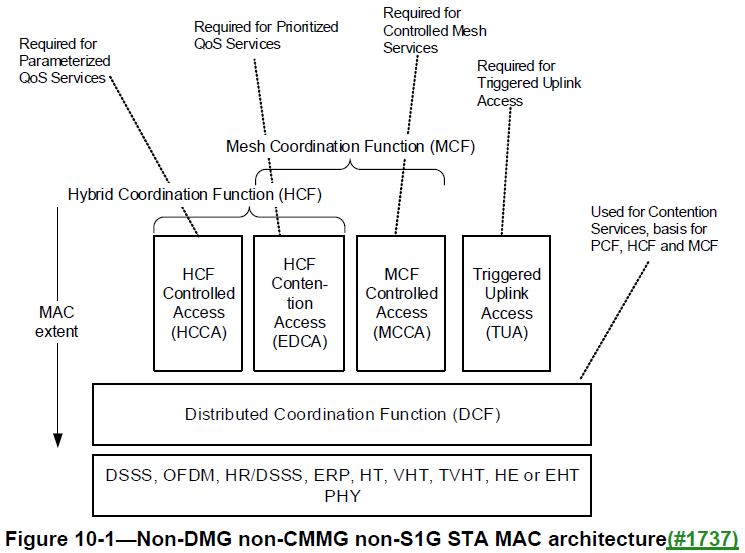 CR of CID 7056 and 7710CR of CID 7056 and 7710CR of CID 7056 and 7710CR of CID 7056 and 7710CR of CID 7056 and 7710Date:  2022-01-04Date:  2022-01-04Date:  2022-01-04Date:  2022-01-04Date:  2022-01-04Author(s):Author(s):Author(s):Author(s):Author(s):NameAffiliationAddressPhoneemailYunbo LiHuaweiliyunbo@huawei.comMing GanYuchen GuoGuogang HuangYiqing LiZhenguo DuRob SunStephen McCannEdward AuMichael MontemurroCIDCommenterClause P.LCommentProposed ChangeResolution7056Sigurd Schelstraete10.1165.16Section 35.2 ahould be called "EHT Channel Access", similar to section 26.2See commentRevisedAgree with the commenter.TGbe editor changes “35.2 (Channel access)” to “35.2 (EHT channel access)” in below places of 11be D1.5:P253L15P369L267710Xiaofei Wang10.2.1165.61changes are not clearly marked in Figure 10-1please indicate clearly what the changes are in the figure.Transfer to the Editor (Edward).